EWANGELIADla Dzieci02.01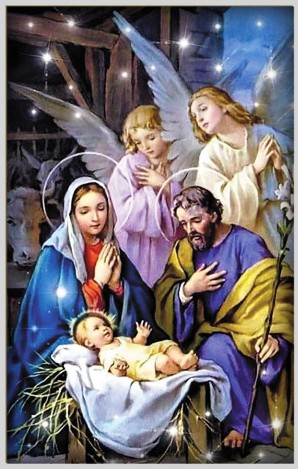 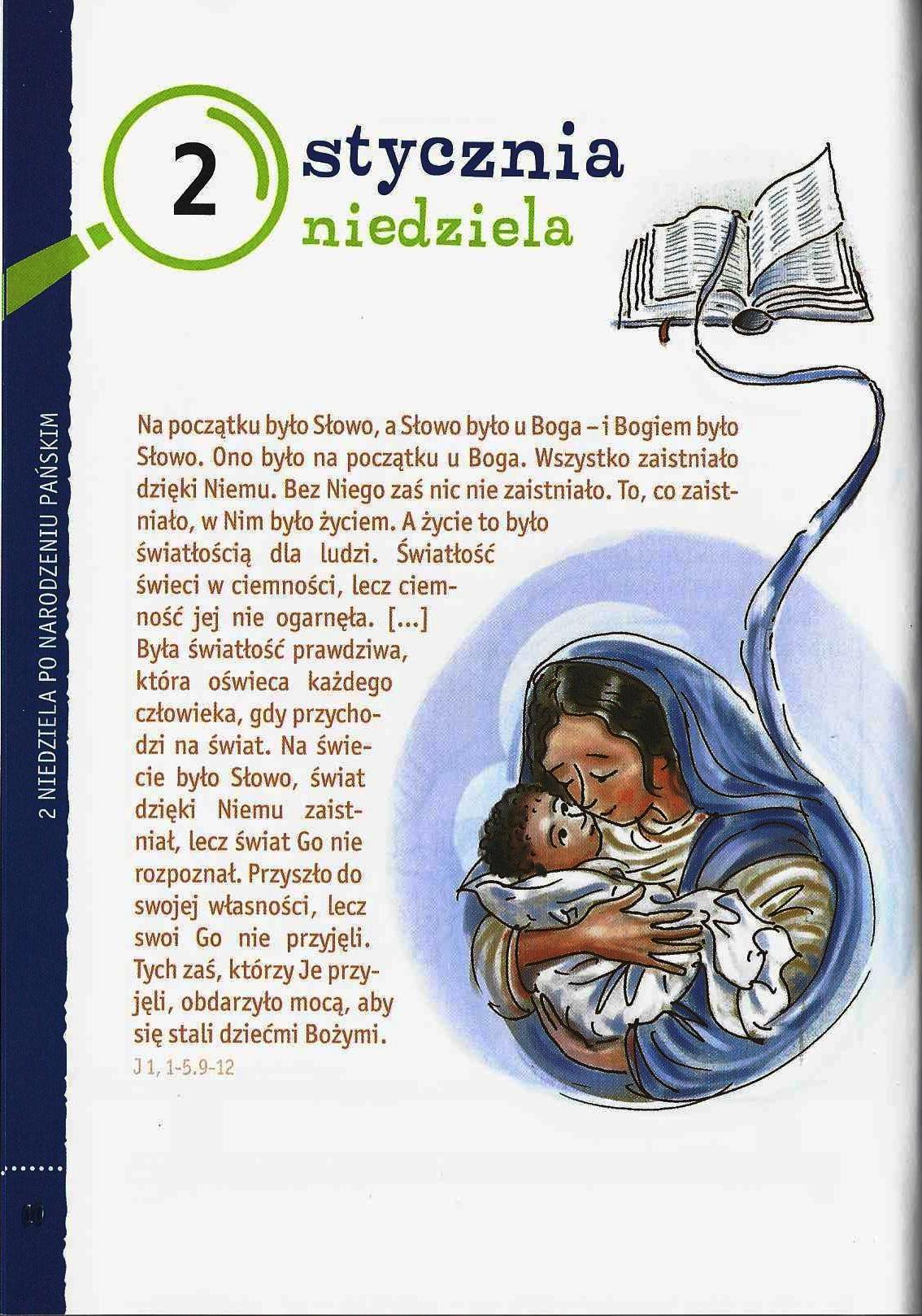 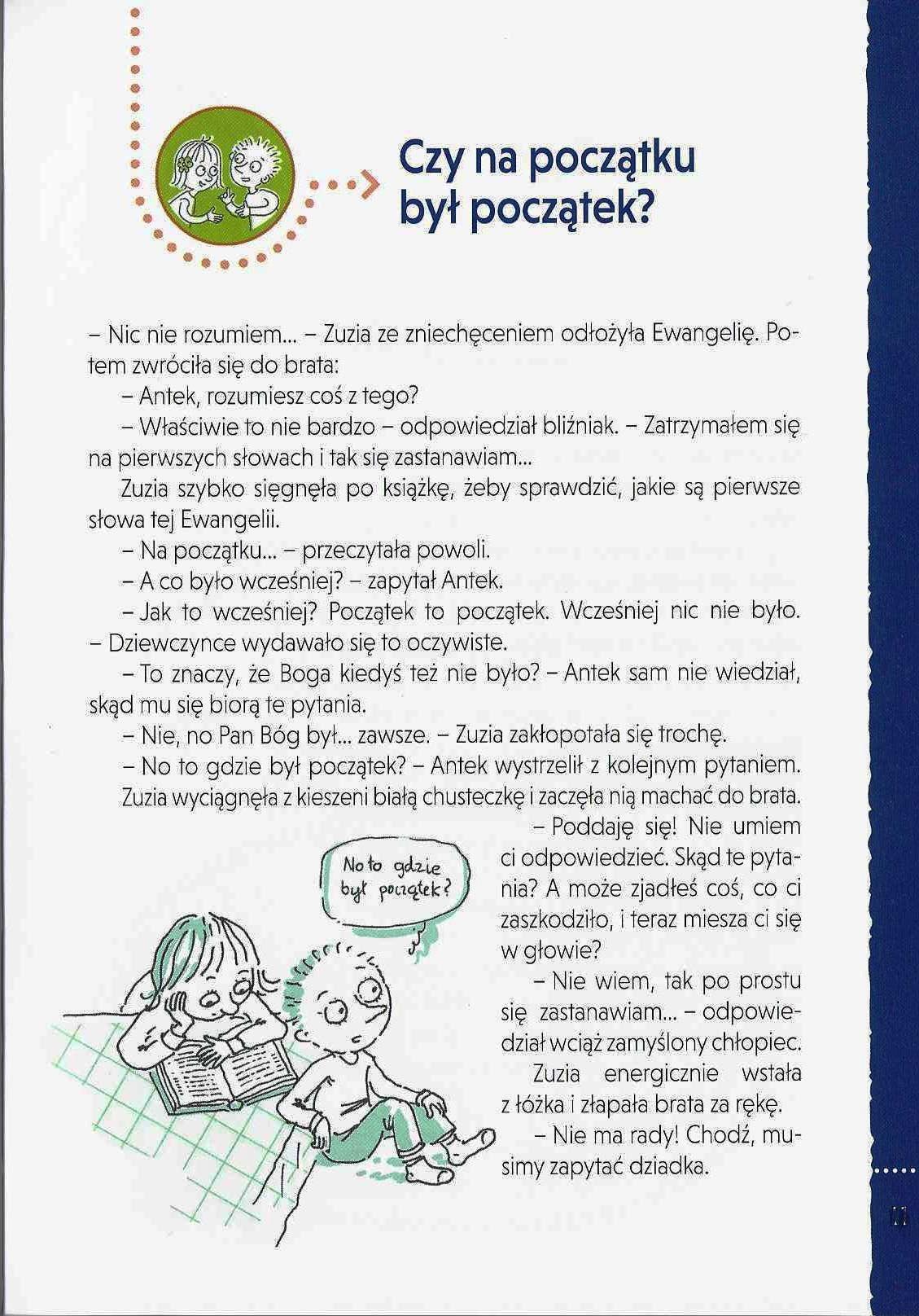 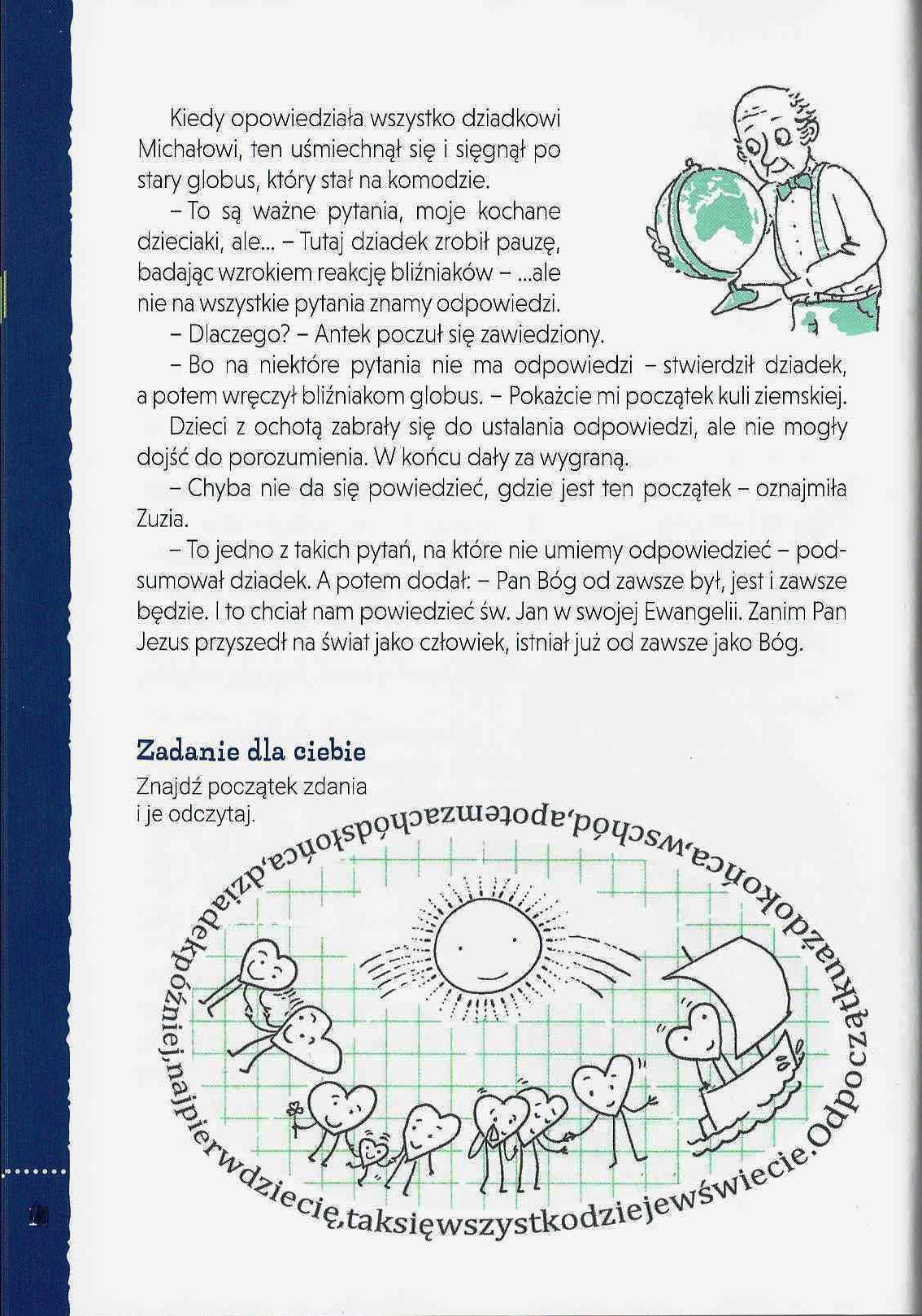 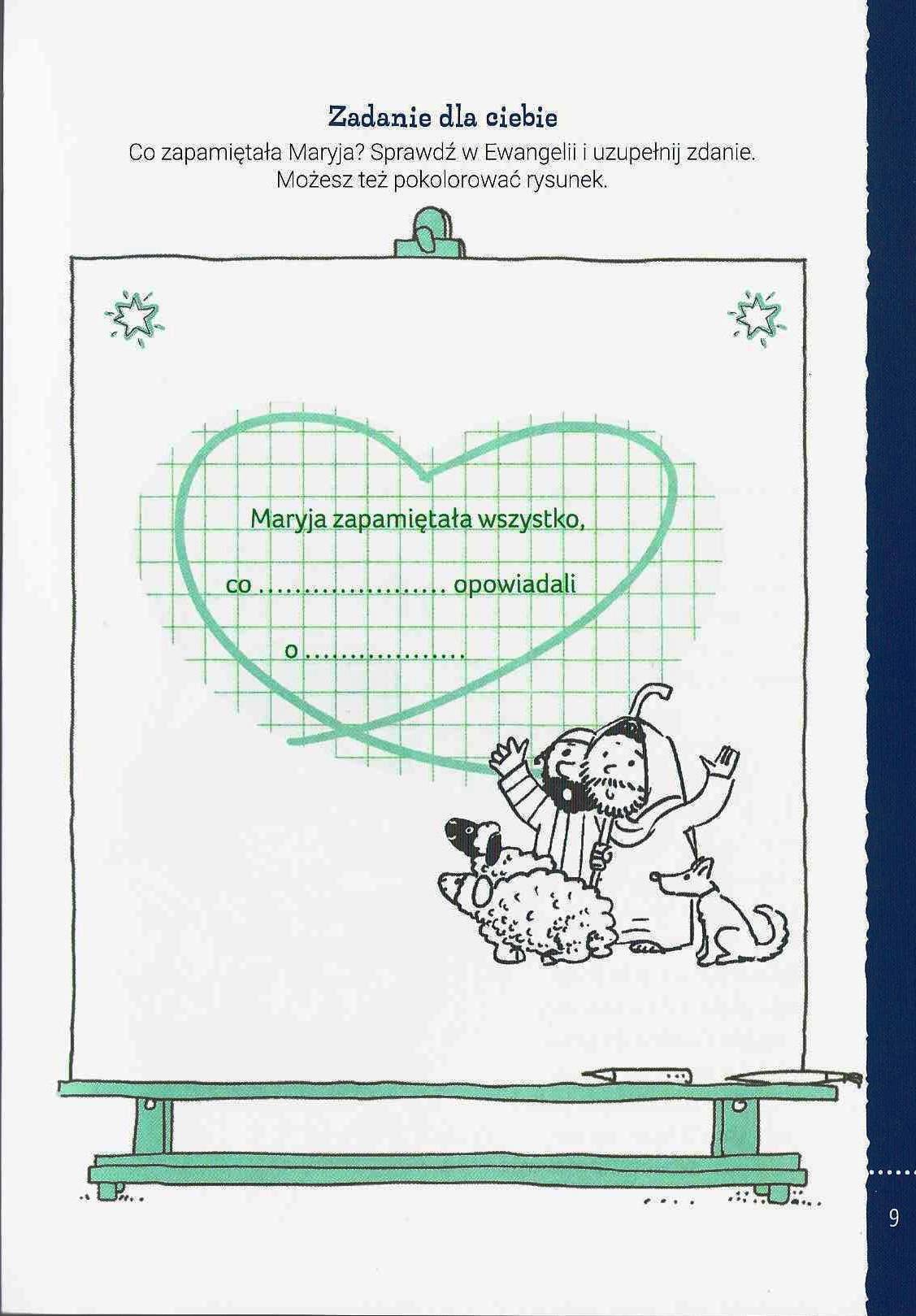 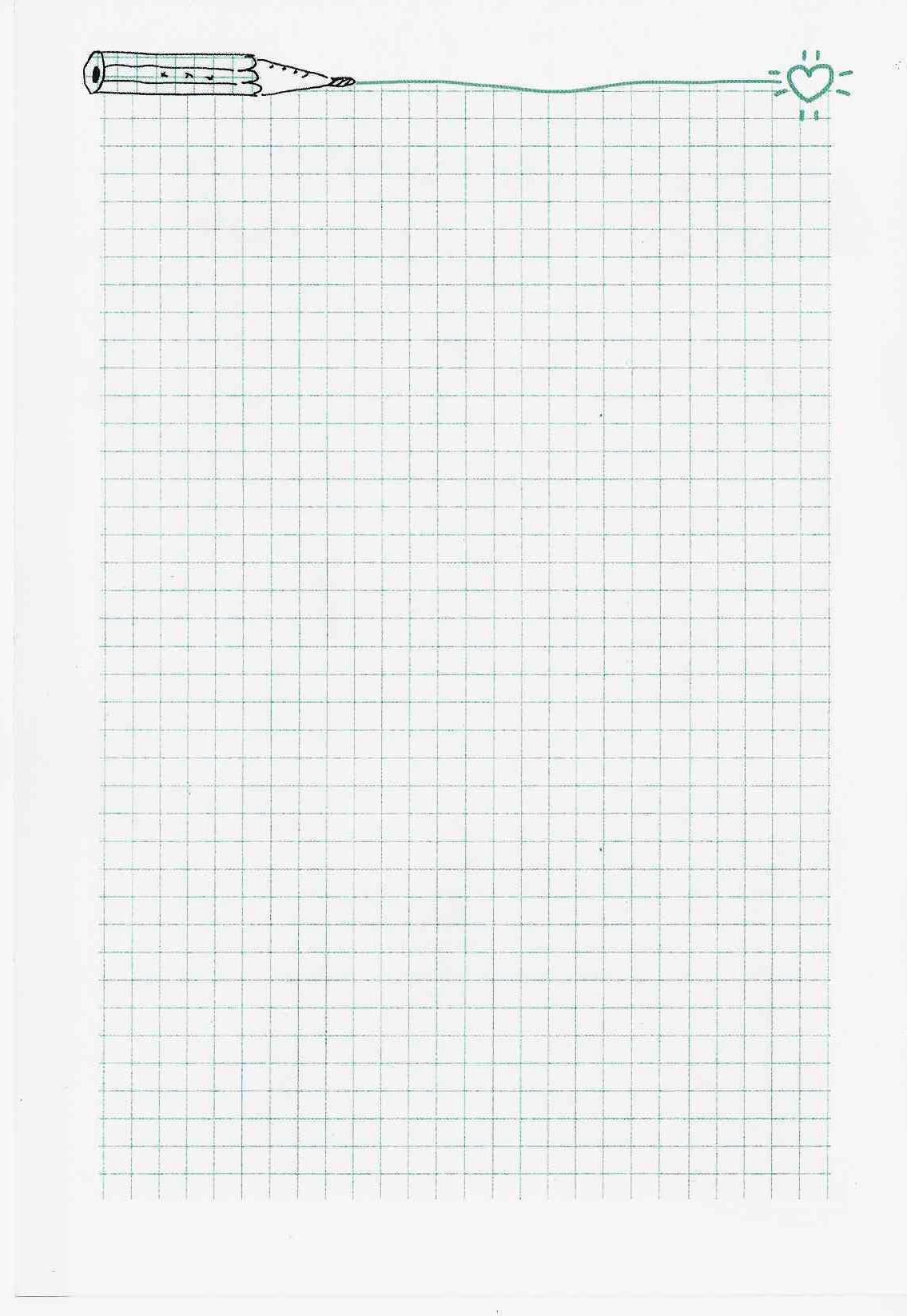 